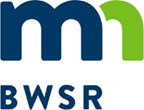 Grant All-Detail Report2013 Easement Delivery GrantGrant Title - 2013 Easement Delivery Grant - Lincoln (SWCD) Grant ID - C13-0311Organization - Lincoln SWCD	Budget Summary *Grant balance remaining is the difference between the Awarded Amount and the Spent Amount. Other values compare budgeted and spent amounts.Budget Details Activity Details SummaryProposed Activity IndicatorsFinal Indicators SummaryGrant Activity Grant AttachmentsOriginal Awarded Amount$5,469.00Grant Execution DateRequired Match Amount$0.00Original Grant End Date1/1/2020Required Match %0%Grant Day To Day ContactCurrent Awarded Amount$5,469.00Current End Date1/1/2020BudgetedSpentBalance Remaining*Total Grant Amount$5,469.00$5,469.00$0.00Total Match Amount$0.00$0.00$0.00Total Other Funds$0.00$0.00$0.00Total$5,469.00$5,469.00$0.00Activity NameActivity CategorySource TypeSource DescriptionBudgetedSpentLast Transaction DateMatching Fund2013 Easement Delivery     Administration/CoordinationCurrent State Grant2013 Easement Delivery Grant - Lincoln (SWCD)$5,469.00 $5,469.00 7/31/2013NActivity DetailsTotal Action Count Total Activity Mapped  Proposed Size / UnitActual Size / UnitActivity NameIndicator NameValue & UnitsWaterbodyCalculation ToolCommentsIndicator NameTotal Value Unit  Grant Activity - 2013 Easement Delivery Grant Activity - 2013 Easement Delivery Grant Activity - 2013 Easement Delivery Grant Activity - 2013 Easement Delivery DescriptionEasement Delivery is given to the SWCD to help market the Reinvest in Minnesota (RIM), the Conservation Reserve Enhancement Program (CREP) and the Wetland Reserve Program/Reinvest in Minnesota (WRP/RIM) programs; attend training sessions; conduct screening committee meetings; process easements; perform on-site investigations and surveys, monitor easements, conduct spot-checks, perform courthouse searches, and finalize easements.  Funds were not received until after site inspections were completed.   Easement Delivery is given to the SWCD to help market the Reinvest in Minnesota (RIM), the Conservation Reserve Enhancement Program (CREP) and the Wetland Reserve Program/Reinvest in Minnesota (WRP/RIM) programs; attend training sessions; conduct screening committee meetings; process easements; perform on-site investigations and surveys, monitor easements, conduct spot-checks, perform courthouse searches, and finalize easements.  Funds were not received until after site inspections were completed.   Easement Delivery is given to the SWCD to help market the Reinvest in Minnesota (RIM), the Conservation Reserve Enhancement Program (CREP) and the Wetland Reserve Program/Reinvest in Minnesota (WRP/RIM) programs; attend training sessions; conduct screening committee meetings; process easements; perform on-site investigations and surveys, monitor easements, conduct spot-checks, perform courthouse searches, and finalize easements.  Funds were not received until after site inspections were completed.   CategoryADMINISTRATION/COORDINATIONADMINISTRATION/COORDINATIONADMINISTRATION/COORDINATIONStart Date8-Oct-12End Date31-Dec-13Has Rates and Hours?NoNoNoActual ResultsAs of December 31, 2013; $5,469 was spent on Easement Delivery program including completing 35 RIM Inspections.  As of December 31, 2013; $5,469 was spent on Easement Delivery program including completing 35 RIM Inspections.  As of December 31, 2013; $5,469 was spent on Easement Delivery program including completing 35 RIM Inspections.  Document NameDocument TypeDescription2013 Lincoln SWCD Easement Delivery FinancialReportGrant2013 Easement Delivery Grant - Lincoln (SWCD)